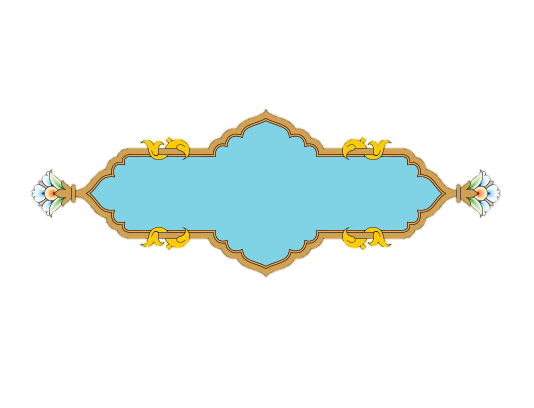 	اطلاعیه	 قهرمانان ملی و اعضائ محترم رزمنده ، شاهد ، ایثارگر          لطفا با آقای دکتر امینی (09121715159 ) تماس حاصل فرمایید.  